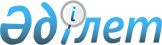 О внесении изменений врешение Экибастузского городского маслихата от 22 декабря 2022 года № 182/25 "Об Экибастузском городском бюджете на 2023 - 2025 годы"Решение Экибастузского городского маслихата Павлодарской области от 4 мая 2023 года № 18/3
      Экибастузский городской маслихат РЕШИЛ:
      1. Внести в решение  Экибастузского городского маслихата "Об Экибастузском городском бюджете на 2023-2025 годы" от 22 декабря 2022 года № 182/25 (зарегистрировано в Реестре государственной регистрации нормативных правовых актов под № 175805) следующие изменения:
      1) пункт 1 указанного решения изложить в новой редакции:
       "1. Утвердить Экибастузский городской бюджет на 2023-2025 годы согласно приложениям 1, 2, 3 соответственно, в том числе на 2023 год в следующих объемах: 
      1) доходы - 52 667 466 тысяч тенге,
      в том числе:
      налоговые поступления - 33 802 096 тысяч тенге;
      неналоговые поступления - 129 867 тысяч тенге;
      поступления от продажи основного капитала – 144 444 тысячи тенге;
      поступления трансфертов - 18 591 059 тысяч тенге;
      2) затраты - 53 135 845 тысяч тенге;
      3) чистое бюджетное кредитование - -161 858 тысяч тенге,
      в том числе:
      бюджетные кредиты - 151 801 тысяча тенге;
      погашение бюджетных кредитов - 313 659 тысяч тенге;
      4) сальдо по операциям с финансовыми активами – равно нулю, в том числе:
      приобретение финансовых активов - равно нулю;
      поступления от продажи финансовых активов государства - равно нулю;
      5) дефицит (профицит) бюджета - - 306 521 тысяча тенге;
      6) финансирование дефицита (использование профицита) бюджета - 306 521 тысяча тенге.";
      2) пункт 2 указанного решения изложить в новой редакции:
       "2. Учесть на 2023 год нормативы отчислений в областной бюджет:
      1) по индивидуальному подоходному налогу – 48,5 процентов;
      2) по социальному налогу – 48,5 процентов.";
      3) пункт 3 указанного решения изложить в новой редакции:
       "3. Учесть на 2023 год нормативы отчислений в Экибастузский городской бюджет:
      1) по корпоративному подоходному налогу – 100 процентов;
      2) по индивидуальному подоходному налогу – 51,5 процентов;
      3) по социальному налогу – 51,5 процентов.";
      4) пункт 8 указанного решения изложить в новой редакции:
       "8. Предусмотреть в Экибастузском городском бюджете на 2023 год целевые текущие трансферты из вышестоящих бюджетов, передаваемые в бюджет сел, поселков и сельских округов в следующих размерах:
      36 622 тысячи тенге – на благоустройство дворов и установку контейнеров в поселке Солнечный;
      32 000 тысяч тенге – на установку мини футбольного поля в поселке Шидерты и Железнодорожном сельском округе;
      25 000 тысяч тенге – на установку опор уличного освещения и детской игровой площадки в Кояндинском сельском округе;
      20 342 тысячи тенге – на установку детской игровой площадки в селе имени академика Алькея Маргулана, селе Шикылдак;
      2 000 тысяч тенге на текущий ремонт футбольного поля Сарыкамысского сельского округа;
      77 852 тысячи тенге на обеспечение водоснабжением в сельских населенных пунктах;
      35 560 тысяч тенге – на приобретение и установку котельной в селе Байет Байетского сельского округа;
      7 000 тысяч тенге – на благоустройство населенных пунктов;
      2 000 тысяч тенге – на текущий ремонт здания аппарата акима поселка Шидерты;
      2 000 тысяч тенге – на проведение капитального, среднего и текущего ремонта автомобильных дорог районного значения и улиц населенных пунктов;
      2 000 тысяч тенге – на обеспечение санитарии населенных пунктов;
      900 тысяч тенге – на оплату труда государственных служащих.";
      5) пункт 10  указанного решения изложить в новой редакции:
      "10. Утвердить резерв местного исполнительного органа города Экибастуза на 2023 год в сумме 113 569 тысяч тенге.";
      6) приложения 1, 4 к указанному решению изложить в новой редакции согласно приложениям 1, 2 к настоящему решению.
      2. Настоящее решение вводится в действие с 1 января 2023 года. Экибастузский городской бюджет на 2023 год Целевые трансферты, выделенные из вышестоящих бюджетов на 2023 год
					© 2012. РГП на ПХВ «Институт законодательства и правовой информации Республики Казахстан» Министерства юстиции Республики Казахстан
				
      Председатель Экибастузского городского маслихата 

Н. Макраев
Приложение 1 к решениюПриложение 1
к решению Экибастузского
городского маслихата
от 22 декабря 2022 года 
№ 182/25
Категория
Категория
Категория
Сумма
(тысяч тенге)
Класс
Наименование
Наименование
Наименование
Наименование
Наименование
Наименование
Сумма
(тысяч тенге)
Подкласс
Подкласс
Сумма
(тысяч тенге)
1
2
3
4
4
4
4
4
4
5
1. Доходы
1. Доходы
1. Доходы
1. Доходы
1. Доходы
1. Доходы
52 667 466
1
Налоговые поступления
Налоговые поступления
Налоговые поступления
Налоговые поступления
Налоговые поступления
Налоговые поступления
33 802 096
01
Подоходный налог
Подоходный налог
Подоходный налог
Подоходный налог
Подоходный налог
Подоходный налог
17 157 346
1
Корпоративный подоходный налог
Корпоративный подоходный налог
Корпоративный подоходный налог
Корпоративный подоходный налог
Корпоративный подоходный налог
Корпоративный подоходный налог
9 790 957
2
Индивидуальный подоходный налог
Индивидуальный подоходный налог
Индивидуальный подоходный налог
Индивидуальный подоходный налог
Индивидуальный подоходный налог
Индивидуальный подоходный налог
7 366 389
03
Социальный налог
Социальный налог
Социальный налог
Социальный налог
Социальный налог
Социальный налог
4 737 854
1
Социальный налог
Социальный налог
Социальный налог
Социальный налог
Социальный налог
Социальный налог
4 737 854
04
Налоги на собственность
Налоги на собственность
Налоги на собственность
Налоги на собственность
Налоги на собственность
Налоги на собственность
9 933 126
1
Налоги на имущество
Налоги на имущество
Налоги на имущество
Налоги на имущество
Налоги на имущество
Налоги на имущество
8 410 439
3
Земельный налог
Земельный налог
Земельный налог
Земельный налог
Земельный налог
Земельный налог
972 680
4
Налог на транспортные средства
Налог на транспортные средства
Налог на транспортные средства
Налог на транспортные средства
Налог на транспортные средства
Налог на транспортные средства
550 007
05
Внутренние налоги на товары, работы и услуги
Внутренние налоги на товары, работы и услуги
Внутренние налоги на товары, работы и услуги
Внутренние налоги на товары, работы и услуги
Внутренние налоги на товары, работы и услуги
Внутренние налоги на товары, работы и услуги
1 692 943
2
Акцизы
Акцизы
Акцизы
Акцизы
Акцизы
Акцизы
24 377
3
Поступления за использование природных и других ресурсов
Поступления за использование природных и других ресурсов
Поступления за использование природных и других ресурсов
Поступления за использование природных и других ресурсов
Поступления за использование природных и других ресурсов
Поступления за использование природных и других ресурсов
1 544 785
4
Сборы за ведение предпринимательской и профессиональной деятельности
Сборы за ведение предпринимательской и профессиональной деятельности
Сборы за ведение предпринимательской и профессиональной деятельности
Сборы за ведение предпринимательской и профессиональной деятельности
Сборы за ведение предпринимательской и профессиональной деятельности
Сборы за ведение предпринимательской и профессиональной деятельности
123 781
08
Обязательные платежи, взимаемые за совершение юридически значимых действий и (или) выдачу документов уполномоченными на то государственными органами или должностными лицами
Обязательные платежи, взимаемые за совершение юридически значимых действий и (или) выдачу документов уполномоченными на то государственными органами или должностными лицами
Обязательные платежи, взимаемые за совершение юридически значимых действий и (или) выдачу документов уполномоченными на то государственными органами или должностными лицами
Обязательные платежи, взимаемые за совершение юридически значимых действий и (или) выдачу документов уполномоченными на то государственными органами или должностными лицами
Обязательные платежи, взимаемые за совершение юридически значимых действий и (или) выдачу документов уполномоченными на то государственными органами или должностными лицами
Обязательные платежи, взимаемые за совершение юридически значимых действий и (или) выдачу документов уполномоченными на то государственными органами или должностными лицами
280 827
1
Государственная пошлина
Государственная пошлина
Государственная пошлина
Государственная пошлина
Государственная пошлина
Государственная пошлина
280 827
2
Неналоговые поступления
Неналоговые поступления
Неналоговые поступления
Неналоговые поступления
Неналоговые поступления
Неналоговые поступления
129 867
01
Доходы от государственной собственности
Доходы от государственной собственности
Доходы от государственной собственности
Доходы от государственной собственности
Доходы от государственной собственности
Доходы от государственной собственности
98 917
1
Поступления части чистого дохода государственных предприятий
Поступления части чистого дохода государственных предприятий
Поступления части чистого дохода государственных предприятий
Поступления части чистого дохода государственных предприятий
Поступления части чистого дохода государственных предприятий
Поступления части чистого дохода государственных предприятий
89
4
Доходы на доли участия в юридических лицах, находящиеся в государственной собственности
Доходы на доли участия в юридических лицах, находящиеся в государственной собственности
Доходы на доли участия в юридических лицах, находящиеся в государственной собственности
Доходы на доли участия в юридических лицах, находящиеся в государственной собственности
Доходы на доли участия в юридических лицах, находящиеся в государственной собственности
Доходы на доли участия в юридических лицах, находящиеся в государственной собственности
503
5
Доходы от аренды имущества, находящегося в государственной собственности
Доходы от аренды имущества, находящегося в государственной собственности
Доходы от аренды имущества, находящегося в государственной собственности
Доходы от аренды имущества, находящегося в государственной собственности
Доходы от аренды имущества, находящегося в государственной собственности
Доходы от аренды имущества, находящегося в государственной собственности
97 000
7
Вознаграждения по кредитам, выданным из государственного бюджета
Вознаграждения по кредитам, выданным из государственного бюджета
Вознаграждения по кредитам, выданным из государственного бюджета
Вознаграждения по кредитам, выданным из государственного бюджета
Вознаграждения по кредитам, выданным из государственного бюджета
Вознаграждения по кредитам, выданным из государственного бюджета
987
9
Прочие доходы от государственной собственности
Прочие доходы от государственной собственности
Прочие доходы от государственной собственности
Прочие доходы от государственной собственности
Прочие доходы от государственной собственности
Прочие доходы от государственной собственности
338
1
2
3
4
4
4
4
4
4
5
03
Поступления денег от проведения государственных закупок, организуемых государственными учреждениями, финансируемыми из государственного бюджета
Поступления денег от проведения государственных закупок, организуемых государственными учреждениями, финансируемыми из государственного бюджета
Поступления денег от проведения государственных закупок, организуемых государственными учреждениями, финансируемыми из государственного бюджета
Поступления денег от проведения государственных закупок, организуемых государственными учреждениями, финансируемыми из государственного бюджета
Поступления денег от проведения государственных закупок, организуемых государственными учреждениями, финансируемыми из государственного бюджета
Поступления денег от проведения государственных закупок, организуемых государственными учреждениями, финансируемыми из государственного бюджета
57
1
Поступления денег от проведения государственных закупок, организуемых государственными учреждениями, финансируемыми из государственного бюджета
Поступления денег от проведения государственных закупок, организуемых государственными учреждениями, финансируемыми из государственного бюджета
Поступления денег от проведения государственных закупок, организуемых государственными учреждениями, финансируемыми из государственного бюджета
Поступления денег от проведения государственных закупок, организуемых государственными учреждениями, финансируемыми из государственного бюджета
Поступления денег от проведения государственных закупок, организуемых государственными учреждениями, финансируемыми из государственного бюджета
Поступления денег от проведения государственных закупок, организуемых государственными учреждениями, финансируемыми из государственного бюджета
57
04
Штрафы, пени, санкции, взыскания, налагаемые государственными учреждениями, финансируемыми из государственного бюджета, а также содержащимися и финансируемыми из бюджета (сметы расходов) Национального Банка Республики Казахстан
Штрафы, пени, санкции, взыскания, налагаемые государственными учреждениями, финансируемыми из государственного бюджета, а также содержащимися и финансируемыми из бюджета (сметы расходов) Национального Банка Республики Казахстан
Штрафы, пени, санкции, взыскания, налагаемые государственными учреждениями, финансируемыми из государственного бюджета, а также содержащимися и финансируемыми из бюджета (сметы расходов) Национального Банка Республики Казахстан
Штрафы, пени, санкции, взыскания, налагаемые государственными учреждениями, финансируемыми из государственного бюджета, а также содержащимися и финансируемыми из бюджета (сметы расходов) Национального Банка Республики Казахстан
Штрафы, пени, санкции, взыскания, налагаемые государственными учреждениями, финансируемыми из государственного бюджета, а также содержащимися и финансируемыми из бюджета (сметы расходов) Национального Банка Республики Казахстан
Штрафы, пени, санкции, взыскания, налагаемые государственными учреждениями, финансируемыми из государственного бюджета, а также содержащимися и финансируемыми из бюджета (сметы расходов) Национального Банка Республики Казахстан
14
1
Штрафы, пени, санкции, взыскания, налагаемые государственными учреждениями, финансируемыми из государственного бюджета, а также содержащимися и финансируемыми из бюджета (сметы расходов) Национального Банка Республики Казахстан, за исключением поступлений от организаций нефтяного сектора в Фонд компенсации потерпевшим и Фонд поддержки инфраструктуры образования
Штрафы, пени, санкции, взыскания, налагаемые государственными учреждениями, финансируемыми из государственного бюджета, а также содержащимися и финансируемыми из бюджета (сметы расходов) Национального Банка Республики Казахстан, за исключением поступлений от организаций нефтяного сектора в Фонд компенсации потерпевшим и Фонд поддержки инфраструктуры образования
Штрафы, пени, санкции, взыскания, налагаемые государственными учреждениями, финансируемыми из государственного бюджета, а также содержащимися и финансируемыми из бюджета (сметы расходов) Национального Банка Республики Казахстан, за исключением поступлений от организаций нефтяного сектора в Фонд компенсации потерпевшим и Фонд поддержки инфраструктуры образования
Штрафы, пени, санкции, взыскания, налагаемые государственными учреждениями, финансируемыми из государственного бюджета, а также содержащимися и финансируемыми из бюджета (сметы расходов) Национального Банка Республики Казахстан, за исключением поступлений от организаций нефтяного сектора в Фонд компенсации потерпевшим и Фонд поддержки инфраструктуры образования
Штрафы, пени, санкции, взыскания, налагаемые государственными учреждениями, финансируемыми из государственного бюджета, а также содержащимися и финансируемыми из бюджета (сметы расходов) Национального Банка Республики Казахстан, за исключением поступлений от организаций нефтяного сектора в Фонд компенсации потерпевшим и Фонд поддержки инфраструктуры образования
Штрафы, пени, санкции, взыскания, налагаемые государственными учреждениями, финансируемыми из государственного бюджета, а также содержащимися и финансируемыми из бюджета (сметы расходов) Национального Банка Республики Казахстан, за исключением поступлений от организаций нефтяного сектора в Фонд компенсации потерпевшим и Фонд поддержки инфраструктуры образования
14
06
Прочие неналоговые поступления
Прочие неналоговые поступления
Прочие неналоговые поступления
Прочие неналоговые поступления
Прочие неналоговые поступления
Прочие неналоговые поступления
30 879
1
Прочие неналоговые поступления
Прочие неналоговые поступления
Прочие неналоговые поступления
Прочие неналоговые поступления
Прочие неналоговые поступления
Прочие неналоговые поступления
30 879
3
Поступления от продажи основного капитала
Поступления от продажи основного капитала
Поступления от продажи основного капитала
Поступления от продажи основного капитала
Поступления от продажи основного капитала
Поступления от продажи основного капитала
144 444
01
Продажа государственного имущества, закрепленного за государственными учреждениями
Продажа государственного имущества, закрепленного за государственными учреждениями
Продажа государственного имущества, закрепленного за государственными учреждениями
Продажа государственного имущества, закрепленного за государственными учреждениями
Продажа государственного имущества, закрепленного за государственными учреждениями
Продажа государственного имущества, закрепленного за государственными учреждениями
102 444
1
Продажа государственного имущества, закрепленного за государственными учреждениями
Продажа государственного имущества, закрепленного за государственными учреждениями
Продажа государственного имущества, закрепленного за государственными учреждениями
Продажа государственного имущества, закрепленного за государственными учреждениями
Продажа государственного имущества, закрепленного за государственными учреждениями
Продажа государственного имущества, закрепленного за государственными учреждениями
102 444
03
Продажа земли и нематериальных активов
Продажа земли и нематериальных активов
Продажа земли и нематериальных активов
Продажа земли и нематериальных активов
Продажа земли и нематериальных активов
Продажа земли и нематериальных активов
42 000
1
Продажа земли 
Продажа земли 
Продажа земли 
Продажа земли 
Продажа земли 
Продажа земли 
25 000
2
Продажа нематериальных активов
Продажа нематериальных активов
Продажа нематериальных активов
Продажа нематериальных активов
Продажа нематериальных активов
Продажа нематериальных активов
17 000
4
Поступления трансфертов
Поступления трансфертов
Поступления трансфертов
Поступления трансфертов
Поступления трансфертов
Поступления трансфертов
18 591 059
01
Трансферты из нижестоящих органов государственного управления
Трансферты из нижестоящих органов государственного управления
Трансферты из нижестоящих органов государственного управления
Трансферты из нижестоящих органов государственного управления
Трансферты из нижестоящих органов государственного управления
Трансферты из нижестоящих органов государственного управления
13
3
Трансферты из бюджетов городов районного значения, сел, поселков, сельских округов
Трансферты из бюджетов городов районного значения, сел, поселков, сельских округов
Трансферты из бюджетов городов районного значения, сел, поселков, сельских округов
Трансферты из бюджетов городов районного значения, сел, поселков, сельских округов
Трансферты из бюджетов городов районного значения, сел, поселков, сельских округов
Трансферты из бюджетов городов районного значения, сел, поселков, сельских округов
13
02
Трансферты из вышестоящих органов государственного управления
Трансферты из вышестоящих органов государственного управления
Трансферты из вышестоящих органов государственного управления
Трансферты из вышестоящих органов государственного управления
Трансферты из вышестоящих органов государственного управления
Трансферты из вышестоящих органов государственного управления
18 591 046
2
Трансферты из областного бюджета
Трансферты из областного бюджета
Трансферты из областного бюджета
Трансферты из областного бюджета
Трансферты из областного бюджета
Трансферты из областного бюджета
18 591 046
Функциональная группа 
Функциональная группа 
Функциональная группа 
Функциональная группа 
Функциональная группа 
Сумма
(тысяч тенге)
Функциональная подгруппа 
Функциональная подгруппа 
Функциональная подгруппа 
Функциональная подгруппа 
Сумма
(тысяч тенге)
Администратор бюджетных программ 
Администратор бюджетных программ 
Администратор бюджетных программ 
Сумма
(тысяч тенге)
Программа 
Программа 
Наименование
1
2
3
4
5
6
2. Затраты 
53 135 845
01
Государственные услуги общего характера
10 260 323
1
Представительные, исполнительные и другие органы, выполняющие общие функции государственного управления
434 394
112
Аппарат маслихата района (города областного значения)
60 029
001
Услуги по обеспечению деятельности маслихата района (города областного значения)
60 029
122
Аппарат акима района (города областного значения)
374 365
001
Услуги по обеспечению деятельности акима района (города областного значения)
347 965
003
Капитальные расходы государственного органа
23 500
113
Целевые текущие трансферты нижестоящим бюджетам
2 900
2
Финансовая деятельность
9 857
459
Отдел экономики и финансов района (города областного значения)
9 857
003
Проведение оценки имущества в целях налогообложения
7 307
010
Приватизация, управление коммунальным имуществом, постприватизационная деятельность и регулирование споров, связанных с этим
2 550
9
Прочие государственные услуги общего характера
9 816 072
458
Отдел жилищно-коммунального хозяйства, пассажирского транспорта и автомобильных дорог района (города областного значения)
9 544 598
001
Услуги по реализации государственной политики на местном уровне в области жилищно-коммунального хозяйства, пассажирского транспорта и автомобильных дорог
275 543
013
Капитальные расходы государственного органа
5 711
113
Целевые текущие трансферты нижестоящим бюджетам
198 964
139
Проведение мероприятий, направленных на развитие за счет резерва Правительства Республики Казахстан на неотложные затраты
9 064 380
459
Отдел экономики и финансов района (города областного значения)
271 474
001
Услуги по реализации государственной политики в области формирования и развития экономической политики, государственного планирования, исполнения бюджета и управления коммунальной собственностью района (города областного значения)
271 474
1
2
3
4
5
6
02
Оборона
194 031
1
Военные нужды
133 459
122
Аппарат акима района (города областного значения)
133 459
005
Мероприятия в рамках исполнения всеобщей воинской обязанности
133 459
2
Организация работы по чрезвычайным ситуациям
60 572
122
Аппарат акима района (города областного значения)
60 572
006
Предупреждение и ликвидация чрезвычайных ситуаций масштаба района (города областного значения)
1 530
007
Мероприятия по профилактике и тушению степных пожаров районного (городского) масштаба, а также пожаров в населенных пунктах, в которых не созданы органы государственной противопожарной службы
59 042
03
Общественный порядок, безопасность, правовая, судебная, уголовно-исполнительная деятельность
140 977
9
Прочие услуги в области общественного порядка и безопасности
140 977
458
Отдел жилищно-коммунального хозяйства, пассажирского транспорта и автомобильных дорог района (города областного значения)
97 475
021
Обеспечение безопасности дорожного движения в населенных пунктах
97 475
499
Отдел регистрации актов гражданского состояния района (города областного значения)я)
43 502
001
Услуги по реализации государственной политики на местном уровне в области регистрации актов гражданского состояния
43 502
06
Социальная помощь и социальное обеспечение
4 460 213
1
Социальное обеспечение
528 923
451
Отдел занятости и социальных программ района (города областного значения)
528 923
005
Государственная адресная социальная помощь
528 923
2
Социальная помощь
2 904 195
451
Отдел занятости и социальных программ района (города областного значения)
2 261 824
002
Программа занятости
1 016 751
004
Оказание социальной помощи на приобретение топлива специалистам здравоохранения, образования, социального обеспечения, культуры, спорта и ветеринарии в сельской местности в соответствии с законодательством Республики Казахстан
17 078
006
Оказание жилищной помощи
17 712
007
Социальная помощь отдельным категориям нуждающихся граждан по решениям местных представительных органов
441 971
1
2
3
4
5
6
010
Материальное обеспечение детей с инвалидностью, воспитывающихся и обучающихся на дому
8 195
013
Социальная адаптация лиц, не имеющих определенного местожительства
89 225
014
Оказание социальной помощи нуждающимся гражданам на дому
270 936
017
Обеспечение нуждающихся лиц с инвалидностью протезно-ортопедическими, сурдотехническими и тифлотехническими средствами, специальными средствами передвижения, обязательными гигиеническими средствами, а также предоставление услуг санаторно-курортного лечения, специалиста жестового языка, индивидуальных помощников в соответствии с индивидуальной программой реабилитации лица с инвалидностью
317 469
023
Обеспечение деятельности центров занятости населения
82 487
458
Отдел жилищно-коммунального хозяйства, пассажирского транспорта и автомобильных дорог района (города областного значения)
642 371
068
Социальная поддержка отдельных категорий граждан в виде льготного, бесплатного проезда на городском общественном транспорте (кроме такси) по решению местных представительных органов
642 371
9
Прочие услуги в области социальной помощи и социального обеспечения
1 027 095
451
Отдел занятости и социальных программ района (города областного значения)
1 027 095
001
Услуги по реализации государственной политики на местном уровне в области обеспечения занятости и реализации социальных программ для населения
114 302
011
Оплата услуг по зачислению, выплате и доставке пособий и других социальных выплат
4 728
050
Обеспечение прав и улучшение качества жизни лиц с инвалидностью в Республике Казахстан
336 805
054
Размещение государственного социального заказа в неправительственных организациях
236 848
061
Cодействие добровольному переселению лиц для повышения мобильности рабочей силы
324 000
062
Развитие системы квалификаций
412
094
Предоставление жилищных сертификатов как социальная помощь
10 000
07
Жилищно-коммунальное хозяйство
8 354 922
1
Жилищное хозяйство
1 389 671
458
Отдел жилищно-коммунального хозяйства, пассажирского транспорта и автомобильных дорог района (города областного значения)
132 241
1
2
3
4
5
6
003
Организация сохранения государственного жилищного фонда
50 241
004
Обеспечение жильем отдельных категорий граждан
82 000
467
Отдел строительства района (города областного значения)
1 179 539
003
Проектирование и (или) строительство, реконструкция жилья коммунального жилищного фонда
955 591
004
Проектирование, развитие и (или) обустройство инженерно-коммуникационной инфраструктуры
223 948
479
Отдел жилищной инспекции района (города областного значения)
77 891
001
Услуги по реализации государственной политики на местном уровне в области жилищного фонда
76 291
005
Капитальные расходы государственного органа
1 600
2
Коммунальное хозяйство
5 815 885
458
Отдел жилищно-коммунального хозяйства, пассажирского транспорта и автомобильных дорог района (города областного значения)
1 684 900
026
Организация эксплуатации тепловых сетей, находящихся в коммунальной собственности районов (городов областного значения)
1 684 900
467
Отдел строительства района (города областного значения)
4 130 985
005
Развитие коммунального хозяйства
124 216
006
Развитие системы водоснабжения и водоотведения
3 942 105
007
Развитие благоустройства городов и населенных пунктов
42 500
058
Развитие системы водоснабжения и водоотведения в сельских населенных пунктах
22 164
3
Благоустройство населенных пунктов
1 149 366
458
Отдел жилищно-коммунального хозяйства, пассажирского транспорта и автомобильных дорог района (города областного значения)
1 149 366
015
Освещение улиц в населенных пунктах
266 751
016
Обеспечение санитарии населенных пунктов
58 467
017
Содержание мест захоронений и захоронение безродных
1 365
018
Благоустройство и озеленение населенных пунктов
822 783
08
Культура, спорт, туризм и информационное пространство
1 029 109
1
Деятельность в области культуры
510 753
457
Отдел культуры, развития языков, физической культуры и спорта района (города областного значения)
510 753
003
Поддержка культурно-досуговой работы
510 753
2
Спорт
49 831
457
Отдел культуры, развития языков, физической культуры и спорта района (города областного значения)
49 831
1
2
3
4
5
6
008
Развитие массового спорта и национальных видов спорта
17 933
009
Проведение спортивных соревнований на районном (города областного значения) уровне
25 866
010
Подготовка и участие членов сборных команд района (города областного значения) по различным видам спорта на областных спортивных соревнованиях
6 032
3
Информационное пространство
285 468
456
Отдел внутренней политики района (города областного значения)
106 462
002
Услуги по проведению государственной информационной политики
106 462
457
Отдел культуры, развития языков, физической культуры и спорта района (города областного значения)
179 006
006
Функционирование районных (городских) библиотек
174 006
007
Развитие государственного языка и других языков народа Казахстана
5 000
9
Прочие услуги по организации культуры, спорта, 
туризма и информационного пространства
183 057
456
Отдел внутренней политики района (города областного значения)
99 381
001
Услуги по реализации государственной политики на местном уровне в области информации, укрепления государственности и формирования социального оптимизма граждан
40 800
003
Реализация мероприятий в сфере молодежной политики
58 581
457
Отдел культуры, развития языков, физической культуры и спорта района (города областного значения)
83 676
001
Услуги по реализации государственной политики на местном уровне в области культуры, развития языков, физической культуры и спорта 
72 138
032
Капитальные расходы подведомственных государственных учреждений и организаций
11 538
10
Сельское, водное, лесное, рыбное хозяйство, особо охраняемые природные территории, охрана окружающей среды и животного мира, земельные отношения
154 199
1
Сельское хозяйство
43 543
462
Отдел сельского хозяйства района (города областного значения)
38 543
001
Услуги по реализации государственной политики на местном уровне в сфере сельского хозяйства
38 543
467
Отдел строительства района (города областного значения)
5 000
1
2
3
4
5
6
010
Развитие объектов сельского хозяйства
5 000
6
Земельные отношения
100 867
463
Отдел земельных отношений района (города областного значения)
100 867
001
Услуги по реализации государственной политики в области регулирования земельных отношений на территории района (города областного значения)
72 264
006
Землеустройство, проводимое при установлении границ районов, городов областного значения, районного значения, сельских округов, поселков, сел
26 153
007
Капитальные расходы государственного органа
2 450
9
Прочие услуги в области сельского, водного, лесного, рыбного хозяйства, охраны окружающей среды и земельных отношений
9 789
458
Отдел жилищно-коммунального хозяйства, пассажирского транспорта и автомобильных дорог района (города областного значения)
1 500
056
Строительство приютов, пунктов временного содержания для животных
1 500
459
Отдел экономики и финансов района (города областного значения)
8 289
099
Реализация мер по оказанию социальной поддержки специалистов
8 289
11
Промышленность, архитектурная, градостроительная и строительная деятельность
156 512
2
Архитектурная, градостроительная и строительная деятельность
156 512
467
Отдел строительства района (города областного значения)
109 187
001
Услуги по реализации государственной политики на местном уровне в области строительства
66 475
017
Капитальные расходы государственного органа
1 300
113
Целевые текущие трансферты нижестоящим бюджетам
41 412
468
Отдел архитектуры и градостроительства района (города областного значения)
47 325
001
Услуги по реализации государственной политики в области архитектуры и градостроительства на местном уровне
38 104
003
Разработка схем градостроительного развития территории района и генеральных планов населенных пунктов
9 221
12
Транспорт и коммуникации
3 562 800
1
Автомобильный транспорт
3 262 800
458
Отдел жилищно-коммунального хозяйства, пассажирского транспорта и автомобильных дорог района (города областного значения)
3 262 800
1
2
3
4
5
6
022
Развитие транспортной инфраструктуры
160 000
023
Обеспечение функционирования автомобильных дорог
2 424 715
045
Капитальный и средний ремонт автомобильных дорог районного значения и улиц населенных пунктов
678 085
9
Прочие услуги в сфере транспорта и коммуникаций
300 000
458
Отдел жилищно-коммунального хозяйства, пассажирского транспорта и автомобильных дорог района (города областного значения)
300 000
037
Субсидирование пассажирских перевозок по социально значимым городским (сельским), пригородным и внутрирайонным сообщениям
300 000
13
Прочие
2 461 422
3
Поддержка предпринимательской деятельности и защита конкуренции
158 383
467
Отдел строительства района (города областного значения)
116 104
026
Развитие индустриальной инфраструктуры в рамках национального проекта по развитию предпринимательства на 2021 – 2025 годы
116 104
469
Отдел предпринимательства района (города областного значения)
42 279
001
Услуги по реализации государственной политики на местном уровне в области развития предпринимательства
42 279
9
Прочие
2 303 039
459
Отдел экономики и финансов района (города областного значения)
113 569
012
Резерв местного исполнительного органа района (города областного значения)
113 569
458
Отдел жилищно-коммунального хозяйства, пассажирского транспорта и автомобильных дорог района (города областного значения)
1 358 745
085
Реализация бюджетных инвестиционных проектов в малых и моногородах
1 358 745
467
Отдел строительства района (города областного значения)
830 725
079
Развитие социальной и инженерной инфраструктуры в сельских населенных пунктах в рамках проекта "Ауыл-Ел бесігі"
320 439
085
Реализация бюджетных инвестиционных проектов в малых и моногородах
510 286
14
Обслуживание долга
610 500
1
Обслуживание долга
610 500
459
Отдел экономики и финансов района (города областного значения)
610 500
021
Обслуживание долга местных исполнительных органов по выплате вознаграждений и иных платежей по займам из областного бюджета
610 500
1
2
3
4
5
6
15
Трансферты
21 750 837
1
Трансферты
21 750 837
459
Отдел экономики и финансов района (города областного значения)
21 750 837
006
Возврат неиспользованных (недоиспользованных) целевых трансфертов
367 769
007
Бюджетные изъятия
20 894 197
038
Субвенции
465 795
054
Возврат сумм неиспользованных (недоиспользованных) целевых трансфертов, выделенных из республиканского бюджета за счет целевого трансферта из Национального фонда Республики Казахстан
23 076
3. Чистое бюджетное кредитование
-161 858
Бюджетные кредиты
151 801
07
Жилищно-коммунальное хозяйство
100 000
1
Жилищное хозяйство
100 000
479
Отдел жилищной инспекции района (города областного значения)
100 000
083
Бюджетное кредитование АО "Жилищный строительный сберегательный банк "Отбасы банк" для предоставления предварительных и промежуточных жилищных займов
100 000
10
Сельское, водное, лесное, рыбное хозяйство, особо охраняемые природные территории, охрана окружающей среды и животного мира, земельные отношения
51 801
9
Прочие услуги в области сельского, водного, лесного, рыбного хозяйства, охраны окружающей среды и земельных отношений
51 801
459
Отдел экономики и финансов района (города областного значения)
51 801
018
Бюджетные кредиты для реализации мер социальной поддержки специалистов 
51 801
5
Погашение бюджетных кредитов
313 659
01
Погашение бюджетных кредитов
313 659
1
Погашение бюджетных кредитов, выданных из государственного бюджета
313 659
4. Сальдо по операциям с финансовыми активами
0
Приобретение финансовых активов
0
6
Поступления от продажи финансовых активов 
государства
0
5. Дефицит (профицит) бюджета
-306 521
6. Финансирование дефицита (использование профицита) бюджета
306 521
7
Поступления займов
51 750
1
2
3
4
5
6
01
Внутренние государственные займы
51 750
2
Договоры займа
51 750
16
Погашение займов
295 146
1
Погашение займов
295 146
459
Отдел экономики и финансов района (города областного значения)
295 146
005
Погашение долга местного исполнительного органа перед вышестоящим бюджетом
295 146
8
Используемые остатки бюджетных средств
549 917
01
Остатки бюджетных средств
549 917
1
Свободные остатки бюджетных средств
549 917Приложение 2
к решению Экибастузского 
городского маслихата
от "4" мая 2023 года 
№ 18/3Приложение 4
к решению Экибастузского 
городского маслихата
от 22 декабря 2022 года
№ 182/25
№ п/п
Назначение целевых трансфертов
Сумма
(тысяч тенге)
1
2
3
Всего:
18 591 046
1.
Всего целевых трансфертов из областного бюджета:
4 230 685
1.1.
Целевые текущие трансферты из областного бюджета:
3 196 667
на размещение государственного социального заказа в неправительственных организациях, в том числе:
92 911
- размещение государственного социального заказа (в условиях полустационара)
91 293
- на оказание специальных социальных услуг жертвам торговли людьми
1 618
на развитие рынка труда в рамках национального проекта по развитию предпринимательства на 2021-2025 годы, в том числе:
926 608
- частичное субсидирование заработной платы
162 150
- на молодежную практику
285 660
- организация первого рабочего места
90 666
- организация места "серебряный возраст"
57 753
- частичное субсидирование заработной платы для лиц с инвалидностью
434
- предоставление грантов на реализацию новых бизнес идей
82 800
- общественные работы
223 560
- краткосрочное профессиональное обучение
23 585
на обеспечение прав и улучшение качества жизни лиц с инвалидностью, в том числе:
332 732
- увеличение норм обеспечения лиц с инвалидностью обязательными гигиеническими средствами, обеспечение катетерами одноразового использования детей с инвалидностью с диагнозом Spina bifida
71 878
- оказание услуг специалиста жестового языка
9 343
- обеспечение лиц с инвалидностью техническими вспомогательными (компенсаторными) средствами и специальными 
84 444
1
2
3
средствами передвижения
- обеспечение санаторно-курортным лечением
96 109
- протезно-ортопедические средства
31 250
- оказание услуг индивидуального помощника
39 708
на выплату государственной адресной социальной помощи
339 005
на гарантированный социальный пакет детям
51 793
на субсидирование затрат работодателя на создание специальных рабочих мест для трудоустройства лиц с инвалидностью
3 105
на развитие системы квалификаций 
412
на повышение мобильности рабочей силы, в том числе:
355 568
- на предоставление сертификатов экономической мобильности 
324 000
- на возмещение затрат по найму (аренде) жилья и оплате коммунальных услуг для переселенцев и кандасов 
31 568
на возмещение бесплатного проезда детей школьного возраста в городском общественном транспорте 
428 651
на капитальный и средний ремонт автомобильных дорог районного значения, улиц населенных пунктов
665 882
1.2.
Целевые трансферты на развитие из областного бюджета:
1 034 018
- на развитие системы водоснабжения и водоотведения
360 575
- на строительство или реконструкцию жилья коммунального жилищного фонда
461 444
- на развитие социальной и инженерной инфраструктуры в сельских населенных пунктах в рамках проекта "Ауыл-Ел бесігі"
211 999
2.
Всего целевых трансфертов из республиканского бюджета:
11 402 758
2.1.
Целевые текущие трансферты из республиканского бюджета:
4 073
на обеспечение прав и улучшение качества жизни лиц с инвалидностью, в том числе:
4 073
- увеличение норм обеспечения лиц с инвалидностью обязательными гигиеническими средствами, обеспечение катетерами одноразового использования детей с инвалидностью с диагнозом Spina bifida
4 073
2.2.
Целевые трансферты на развитие из республиканского бюджета:
 11 398 685
- на развитие системы водоснабжения и водоотведения
2 334 305
- на проведение мероприятий, направленных на развитие за счет резерва Правительства Республики Казахстан на неотложные затраты
9 064 380
3.
Всего целевые трансферты из Национального фонда Республики Казахстан:
2 957 603
Целевые трансферты на развитие из Национального фонда Республики Казахстан:
2 957 603
- на развитие социальной и инженерной инфраструктуры в сельских населенных пунктах в рамках проекта "Ауыл-Ел бесігі"
108 440
- на развитие или обустройство инженерно-коммуникационной инфраструктуры
201 948
- на развитие системы водоснабжения и водоотведения
778 184
- на реализацию бюджетных инвестиционных проектов в моногородах
1 869 031